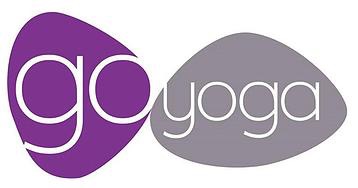 Privacy PolicyGo Yoga Ltd is committed to protecting and respecting your privacy. This policy (together with our Terms and Conditions) set out how we will use your personal information and who it will be shared with. Please read the following carefully.CHANGES TO THE POLICYAny changes we may make to our privacy policy in the future will be posted on this page. Please check the page regularly to make sure you are happy with any changes.WHAT INFORMATION WE COLLECT ABOUT YOU.We may collect and process the following data about you (“your information”):Information that you submit online via our site when you register and / or login, including name and contact information.Any correspondence you send to us via phone, text or email.Details of credits purchased on the site.Reservations you make for Go Yoga classes.HOW WE USE YOUR INFORMATION.We use your information in the following ways:To improve our products and servicesInternal record keeping, quality control and system administration To ensure that our site’s content is presented as effectively as possible for you;To notify you about changes to our services;To provide you with information, products or services that you request from us, or which we feel may interest you, via email. To create reports to assist with future marketingTo carry out our obligations arising from any contracts with you (including processing your payment for credits and to reserve your place on Go Yoga classes when you have made a booking).To enable you to participate in interactive features of our site, when you choose to do so.We are committed to ensuring that your information is secure. In order to prevent unauthorized access or disclosure we have put in place suitable managerial procedures to safeguard and secure the information we collect online.COOKIESCookies are small data files, which gather information about your use of our site. We may use cookies to track your use of our site and identify which pages are being used. This helps us analyze data about web page traffic and improve our website in order to tailor it to customer needs. We only use this information for statistical analysis purposes.  You can choose to accept or decline cookies. Most web browsers automatically accept cookies, but you can usually modify your browser setting to decline cookies if you prefer.WHO WE SHARE YOUR INFORMATION WITHWe may share your information with any companies in our group, namely Go Revolution (Go Spin Ltd) and Go Yoga Retreats.If we sell or buy any business or assets, (as we may share your data with the prospective seller or buyer);If we or substantially all of our company assets are acquired by another party, in which case your information will be one of the transferred assets;We may have to share your information with other companies and organisations for the purposes of fraud protection, credit risk reduction, to comply with legal or regulatory requirements, or if we have to enforce or apply our Terms and Conditions of Use or any other agreements or to protect our rights, property or our customers. We may share your information with third parties who provide services to us.Except as set out in this privacy policy, we will not disclose your personal information to any other third parties.MARKETINGWe may use your information to provide you with marketing information that you request or that we feel may interest you, unless you have indicated that you do not want to hear from us.If you do not want us to use your information in this way, please tick the relevant boxes on the form when we collect your information. You may ask us at any time not to use your information for marketing purposes by contacting us at Go Yoga, Unit 4A, Hornbeam Park Ave, Harrogate HG2 8QT or email info@goyogaharrogate.comHOW WE KEEP YOUR INFORMATION SECUREAll your information is stored on our secure servers. Any payment transactions will be encrypted. If you have a username, password or other login details, which enable you to access certain parts of our site, you must not allow any other person to use them and must treat them as confidential. If you believe or suspect that someone else knows your login details you must contact us at info@goyogaharrogate.com as soon as possible. As the transmission of data across the internet is not always secure, we cannot guarantee the security of your information transmitted to our site and any transmission is at your own risk. Once we have received your information, we will use strict procedures and security features to try to prevent unauthorised access.We sometimes put links on our pages to other websites, however once you have used these links and left our website, we have no control over any other website.  We cannot be held responsible for any privacy or protection of information given to these websites and you should consult their own individual Privacy Policies. YOUR RIGHTSYou have the right to access your information under the Data Protection Act 1998 and should direct any request for your information to us at Go Yoga, Unit 4A, Hornbeam Park Ave, Harrogate HG2 8QT or email info@goyogaharrogate.com. Please note that a small fee may be payable to meet our costs in providing you with details of the information we hold about you. We may require proof of identity to release the data. You have the right to rectify your information by sending us a written request to us Go Yoga, Unit 4A, Hornbeam Park Ave, Harrogate HG2 8QT or email info@goyogaharrogate.comYou have the right to ask us not to process your information or pass your information to other companies within our organisation for marketing purposes. You can contact us at Go Yoga, Unit 4A, Hornbeam Park Ave, Harrogate HG2 8QT or email info@goyogaharrogate.com